КАРАР                                                                                   ПОСТАНОВЛЕНИЕ «11» ноябрь 2013 й.                                      № 51                           «11»  ноября  2013 г.О добровольной пожарной охранеВ соответствие со статьей 19 Федерального закона от 21.12.1994 № 69- ФЗ «О пожарной безопасности», Федеральным законом от 06.05.2011 № 100- ФЗ «О добровольной пожарной охране», Уставом сельского поселения Итеевский сельсовет и в целях обеспечения необходимых условий для успешной деятельности добровольной пожарной охраны ПОСТАНОВЛЯЮ:1.  Утвердить Положение о добровольной пожарной охране поселения согласно приложению № 1.Определить (специалиста администрации исполняющего функции в области гражданской обороны, защите от чрезвычайных ситуаций, обеспечения первичных мер пожарной безопасности) ответственным за обеспечение необходимых условий для успешной деятельности подразделений добровольной пожарной охраны поселения.3.	 Определить (руководителя муниципального предприятия или иное лицо, ответственное за вопросы гаражного и автомобильного хозяйства, строительства и эксплуатации зданий) ответственным за приемку, эксплуатацию, содержание и обеспечение готовности к применению имущества пожарно-технического назначения, находящегося в собственности поселения.4.	  Лицам, указанным в пунктах 2 и 3:4.1.	Обеспечение деятельности добровольной пожарной охраны и добровольных пожарных осуществлять в соответствии с Положением о добровольной пожарной охране поселения.4.2.	Деятельность подразделений добровольной пожарной охраны и добровольных пожарных осуществлять на базе имущества поселения.Использование данного имущества осуществлять в соответствии с условиями гражданско-правовых договоров, заключаемых с добровольными пожарными, их объединениями и организациями, имеющими в своем составе подразделения пожарной охраны.4.3.	При осуществлении закупок для муниципальных нужд своевременно планировать и включать в реестр муниципальных закупок средства на приобретение пожарно-технического оборудования и снаряжения, необходимого для деятельности подразделений добровольной пожарной охраны.4.4. Разработать и представить на утверждение форму удостоверения «Добровольный пожарный поселения».5.	Рекомендовать добровольным пожарным:проходить первоначальную и последующую подготовку добровольных пожарных на базе ФГКУ «18 ОФПС по РБ», таким образом, чтобы все добровольные пожарные не менее одного раза в квартал практически отрабатывали действия по тушению пожаров и использованием имеющихся в распоряжении поселения пожарной техники и первичных средств пожаротушения;участвовать в пожарно-тактических учениях (занятиях), проводимых противопожарной службой Илишевского гарнизона.6.	Рекомендовать руководителям организаций, расположенных на территории поселения оказывать содействие добровольным пожарным.7.	Контроль за выполнением настоящего постановления оставляю за собой.8.	Настоящее постановление вступает в силу со дня его подписания.Глава сельского поселения                                          Р.А.Сарваров                                                                                                                       Приложение № 1                                                                                                                                       к постановлению  администрации                                                                                             сельского   поселения   Итеевский                                                                                           сельсовет  № 51 от 11.11.2013 г.ПОЛОЖЕНИЕо добровольной пожарной охране поселения1. Общие положения1.1.	Настоящее Положение определяет основы создания, подготовки, оснащения и применения подразделений добровольной пожарной охраны и добровольных пожарных в населенных пунктах поселения;1.2.	Добровольная пожарная охрана - социально ориентированные общественные объединения пожарной охраны, созданные по" инициативе физических лиц и (таи) юридических лиц - общественных объединений, объединившихся для участия в деятельности по профилактике и (или) тушению пожаров, проведению аварийно-спасательных работ;1.3.	Добровольный пожарный - физическое лицо, являющееся членом или участником общественного объединения пожарной охраны и осуществляющее на безвозмездной основе деятельность по профилактике и (или) участию в тушении пожаров, проведению аварийно-спасательных работ;1.4.	Подразделения добровольной пожарной охраны и добровольные пожарные в своей деятельности могут использовать имущество пожарно- технического назначения, первичные средства пожаротушения, оборудование, снаряжение, инструменты и материалы, средства наглядной агитации, пропаганды, необходимые для осуществления ими своей деятельности.Вышеуказанное имущество может находиться в собственности добровольных пожарных, собственности объединений добровольных пожарных (обладающих статусом юридического лица) либо этим имуществом они могут наделяться на условиях соответствующих гражданско-правовых договоров с организациями, администрацией поселения.1.5.	Правовые основы создания и деятельности подразделений добровольной пожарной охраны и добровольных пожарных составляют Федеральный закон от 06.10.2003 № 131-ФЗ «Об общих принципах организации местного самоуправления в Российской Федерации», Федеральный закон от 21.12.1994 № 69-ФЗ «О пожарной безопасности», Федеральный закон от 06.05.2011 № 100-ФЗ «О добровольной пожарной охране» иные нормативные правовые акты федеральных и органов государственной власти субъекта Российской Федерации, настоящее Положение и иные муниципальные правовые акты поселения.1.6.	Создание подразделений добровольной пожарной охраны, руководство их деятельностью и организацию проведения массово- разъяснительной работы среди населения осуществляет Глава поселения или уполномоченные им лица.1.7.	Финансовое и материально-техническое обеспечение подразделений добровольной пожарной охраны осуществляется за счет собственных средств, взносов и пожертвований или средств учредителей этих подразделений.Финансовое и материально-техническое обеспечение подразделений добровольной пожарной охраны и добровольных пожарных может осуществляться из других, не запрещенных законодательством Российской федерации источников, включая безвозмездную передачу пожарно- технического оборудования от учреждений Государственной противопожарной службы.Администрация поселения, организации в соответствии с действующим законодательством могут предоставлять в безвозмездное пользование подразделениям добровольной пожарной охраны и добровольным пожарным помещения, и иное имущество, необходимое для осуществления их деятельности.Граждане участвуют в деятельности подразделений добровольной пожарной охраны на безвозмездной основе.Возмещение трудозатрат добровольным пожарным за время фактического участия в деятельности подразделений иных видов пожарной охраны по предупреждению и тушению пожаров осуществляется данными подразделениями.1.8.	Расходы средств бюджета поселения на обеспечение деятельности подразделений добровольной пожарной охраны и добровольных пожарных могут осуществляться по следующим направлениям:расходы на приобретение, содержание и эксплуатацию движимого и недвижимого имущества пожарно-технического назначения, необходимого для обеспечения первичных мер пожарной безопасности;расходы на приобретение (изготовление) средств противопожарной пропаганды, агитации;расходы на возмещение трудозатрат по тушению пожаров добровольным пожарным, привлекаемым к деятельности муниципальной пожарной охраны (если таковая создана) на основе договоров возмездного оказания услуг.2. Задачи подразделений добровольной пожарной охраны и добровольных пожарных2.1. Основными задачами подразделений добровольной пожарной охраны являются:осуществление профилактики пожаров;спасение людей и имущества при пожарах, проведение аварийно- спасательных работ и оказание первой помощи пострадавшим;участие в тушении пожаров и проведении аварийно-спасательных работ;осуществление контроля за соблюдением в населенных пунктах поселения противопожарного режима;проведение разъяснительной работы среди населения поселения с целью соблюдения противопожарного режима, выполнения первичных мер пожарной безопасности, проведение противопожарной пропаганды;контроль за исправным состоянием первичных средств пожаротушения, средств автоматической противопожарной защиты, иного имущества пожарно-технического назначения, используемого в установленном порядке в своей деятельности, и готовностью их к действию;вызов подразделений Государственной противопожарной службы в случае возникновения пожара и принятие немедленных мер к спасению людей и имущества от пожара.2.2. Основными функциями добровольных пожарных, привлеченных к деятельности подразделений иных видов пожарной охраны, являются:дежурство на пожарных автомобилях, мотопомпах и других передвижных и стационарных средствах пожаротушения либо обеспечение своевременного сосредоточения в месте дислокации мобильных средств пожаротушения;проведение технического обслуживания пожарной техники и оборудования, содержание их в постоянной готовности;осуществление первоочередных действий по тушению пожаров до прибытия подразделений Государственной противопожарной службы;оказание содействия в тушении пожаров по указанию прибывшего на пожар старшего оперативного должностного лица пожарной охраны (руководителя тушения пожара).3. Порядок создания и организация работы подразделений добровольной пожарной охраны и добровольных пожарных3.1.	Подразделения добровольной пожарной охраны создаются постановлением Главы.Подразделения добровольной пожарной охраны могут действовать на территориях нескольких населенных пунктов, входящих в состав поселения, на территории одного населенного пункта, на части территории населенного пункта, в том числе на территории организации. Территория, обслуживаемая подразделением добровольной пожарной охраны, определяется Главой.3.2.	В подразделения добровольной пожарной охраны принимаются на добровольных началах совершеннолетние трудоспособные граждане, проживающие на территории поселения. Лица, вступающие в подразделения добровольной пожарной охраны, должны подать на имя Главы или уполномоченного лица письменное заявление.3.3.	Отбор граждан в подразделения добровольной пожарной охраны осуществляется администрацией поселения. По результатам отбора в течение 30 дней со дня подачи заявления Глава или уполномоченное им лицо принимает решение о зачислении гражданина в состав подразделения добровольной пожарной охраны или об отказе в зачислении.3.4.	Лицо, зачисленное в состав подразделения добровольной пожарной охраны, приобретает статус добровольного пожарного и регистрируется в Реестре добровольных пожарных поселения. Реестр добровольных пожарных ведется по форме согласно приложению к настоящему Положению.3.5.	Исключение из добровольных пожарных производится: по личному заявлению добровольного пожарного;за нарушение противопожарного режима;по состоянию здоровья, не позволяющего работать в пожарной охране; за систематическое невыполнение установленных требований к добровольному пожарному, а также самоустранение от участия в деятельности в качестве добровольного пожарного.3.6.	Администрация поселения в течение 10 дней с момента внесения (изменения, исключения) сведений в Реестр добровольных пожарных информирует учреждение Государственной противопожарной службы, в районе обслуживания (выезда) которого находится поселение.3.7.	Начальник подразделения добровольной пожарной охраны определяется Главой или учредителем.3.8.	Начальник подразделения добровольной пожарной охраны обязан: осуществлять контроль за соблюдением противопожарного режима на территории, обслуживаемой подразделением добровольной пожарной охраны;наблюдать за готовностью к действию всех первичных средств пожаротушения, имеющихся на территории, обслуживаемой подразделением добровольной пожарной охраны, и не допускать использование этих средств не по прямому назначению;вести разъяснительную работу среди населения территории, обслуживаемой подразделением добровольной пожарной охраны о мерах пожарной безопасности;проводить занятия с личным составом подразделения добровольной пожарной охраны;информировать Главу или уполномоченное им лицо о нарушении противопожарного режима.3.9.	При наличии достаточного числа добровольных пожарных подразделение добровольной пожарной охраны делится не менее чем на четыре дежурных караула (расчета, смены).Дежурный караула (расчет, смену) возглавляет старший дежурного караула (расчета, смены) из числа наиболее подготовленных добровольных пожарных.Количество, состав и старших дежурных караулов (расчетов, смен) определяет начальник подразделения добровольной пожарной охраны по согласованию с Главой или уполномоченным им лицом.4. Обучение добровольных пожарных4.1.	Добровольные пожарные в обязательном порядке проходят обучение начальным знаниям и навыкам пожарной безопасности и обращения с первоначальными средствами пожаротушения. Указанное обучение осуществляет руководитель подразделения добровольной пожарной охраны или уполномоченное им лицо.4.2.	Добровольные пожарные, имеющие намерение участвовать в деятельности подразделений пожарной охраны иных видов по профилактике и тушению пожара проходят первоначальную подготовку добровольного пожарного.Первоначальная подготовка добровольных пожарных осуществляется, как правило, на базе учреждений федеральной противопожарной службы по программам подготовки личного состава Государственной противопожарной службы, в порядке индивидуальной профессиональной подготовки у специалистов, обладающих соответствующей квалификацией.4.3.	Подразделениями иных видов пожарной охраны, привлекающими добровольных пожарных к своей деятельности, организуется и осуществляется последующая подготовка добровольных пожарных с привлечением специалистов учреждений Государственной противопожарной службы.4.4.	Программа последующей подготовки добровольных пожарных утверждается руководителем учреждения Государственной противопожарной службы.4.5.	В ходе последующей подготовки добровольные пожарные должны изучить документы, регламентирующие организацию работы по предупреждению пожаров и их тушению, эксплуатации пожарной техники, а также пожарную опасность объектов и правила охраны труда.Программа последующей подготовки должна предусматривать проведение теоретических и практических занятий, обработку нормативов пожарно-строевой подготовки для приобретения навыков по тушению пожаров.Последующая подготовка добровольных пожарных должна планироваться таким образом, чтобы все добровольные пожарные.4.6.	Подразделения добровольной пожарной охраны в обязательном порядке привлекаются к проведению пожаро-тактических учений (занятий), осуществляемых учреждениями Государственной противопожарной службы.4.7.	Добровольным пожарным, успешно прошедшим обучение и сдавшим зачеты, выдается удостоверение «Добровольный пожарный» с указанием регистрационного номера по Реестру добровольных пожарных.5.   Права и обязанности добровольных пожарных5.1.	Добровольные пожарные имеют право:участвовать в деятельности по обеспечению первичных мер пожарной безопасности на территории, обслуживаемой подразделением добровольной пожарной охраны;проверять противопожарное состоянии е объектов или отдельных участков на территории, обслуживаемой подразделением добровольной пожарной охраны;проникать в места распространения (возможного распространения) пожаров и их опасных проявлений.5.2.	Добровольные пожарные обязаны:обладать начальными знаниями и навыками пожарной безопасности и обращения с первичными средствами пожаротушения;соблюдать меры пожарной безопасности;выполнять требования, предъявляемые к добровольным пожарным;соблюдать установленный порядок несения службы в подразделениях добровольной пожарной охраны, дисциплину и правила охраны труда;незамедлительно реагировать на возникновение пожаров, принимать меры к их локализации и ликвидации;бережно относиться к имуществу добровольной пожарной охраны, содержать в исправном состоянии пожарно-техническое вооружение и оборудование.5.3.	Иные права и обязанности добровольных пожарных разрабатываются начальником подразделения добровольной пожарной охраны и утверждаются Главой или уполномоченным лицом.5.4.	Права и обязанности добровольных пожарных или участии в деятельности подразделений иных видов пожарной охраны устанавливаются руководителем соответствующего подразделения.6.	Гарантии и компенсации добровольным пожарным6.1. Имущество, необходимое добровольным пожарным для осуществления деятельности в составе подразделений добровольной пожарной охраны, предоставляется администрацией поселения. Расходы и убытки добровольных пожарных, связанные с использованием личного имущества и (или) денежных средств  при участии в деятельности подразделений добровольной пожарной охраны, возмещаются добровольным пожарным за счет средств бюджета поселения в установленном законодательством порядке.6.2.	 Добровольные пожарные, участвующие в деятельности подразделений иных видов пожарной охраны, имеют право на:обязательную безвозмездную выдачу необходимой повседневной и специальной одежды, обуви, иного имущества, необходимого им для осуществления деятельности;возмещение трудозатрат по тушению пожаров;страхование от несчастных случаев на производстве (профессиональных заболеваний) в соответствии с условиями гражданско- правовых договоров, заключаемых при привлечении к деятельности подразделений пожарной охраны иных видов.6.3.	Нормативными правовыми актами Совета депутатов поселения добровольным пожарным могут предоставляться льготы уплате местных налогов и сборов и иных льгот в соответствии с действующим законодательством.6.4.	Организации вправе предусматривать гарантии и компенсации для добровольных пожарных, включая дополнительные отпуска.                                                                                                                           Приложение №2   к   Положению   о   добровольной  пожарной  охране  Итеевского  сельского  поселенияРеестр   добровольных пожарных Итеевского сельского поселенияУправляющий  делами                             Л.М.Хакова№ п/пФ.И.О.доброволь-ногопожарногоОсновнойдокумент,удостове-ряющийличностьгражданинаРоссийскойФедерацииМестожительства(регистра-ции),телефонНаименова ниеобъектаосновнойработы,адрес,должность,телефонДата иоснованиерегистра-ции в РеестреДата и основаниеисключе-ния из РеестраФ.И.О. иподписьлица,ответственного заведениеРеестра12.3456781.ШаяхметовШамильФаритович8012  673598д.Телепаново,ул.Школьная,дом 20ООО «ИлишАгро» , водитель 11.11.20132.НафиковРашитМуллахметовичс.Итеево,ул.Пушкина,дом 16ООО «ИлишАгро»,зав.мастерской11.11.20133.ГарифуллинФирдатДанифович8003  531915д.Телепаново,ул.Центральная  дом  1Администрация СП Итеевский сельсовет11.11.20134.СарвароваСарияНигмятяновна8005  536621с.Итеево,ул.Пушкина,дом 84Итеевский СДК,директор11.11.20135.Батыргареева Расиля Галинуровна8012  560423с.Итеево,ул.Пушкина,дом 58, кв.2Филиал центральной библиотеки,библиотекарь11.11.20136.Камалтдинова ФанузаГазизяновна8006  642636с.Итеево,ул.Советская,дом 109Отдел соц.защиты,соцработник11.11.20137.Фатхетдинов АльфредФирдависович8006  301073с.Итеево,ул.Пушкина,дом  99ООО «ИлишАгро», водитель11.11.20138.Авзалов Мират Илусович8004  165655с.Итеево,ул.Советская,дом  43НЦБПО, слесарь11.11.20139.Гилязов Алик Флюрович8011  453091с.Итеево,ул.Советская,дом  59ООО «Илиш-Агро»,ПУ «Правда»,Зав.фермой11.11.201310.Минкаев Нафис Разифович8011  453374с. Итеево, ул.Пушкина,дом  97ООО «Илиш-Агро»,ПУ «Правда»,зав.фермой11.11.201311.Фазлыев Айдар Фанавиевич8007  415132с.Итеево,ул.Советская,дом  51ООО «Илиш-Агро»,ПУ «Правда»,водитель11.11.201312.Сибатова Гульбика Рафаэловна8004  602034д. Телепаново,ул.Центральная,дом 70Магазин «Райхан», продавщица 11.11.201313.Гарифуллин Ильдар Илусович8003  531941д.Телепаново,ул.Центральная,дом 5сельклуб д.Телепаново,заведующий11.11.201314.Мухаметова Галия Салимьяновна8005  183772д. Телепаново,ул. Береговая,дом  4Итеевская средняя школа, завуч по учебной части11.11.201315.Шайдуллина Зульфия Рафилевна8003  562233с. Телепаново, ул.Центральная, дом 50Телепановская начальная школа, заведующая11.11.201316.Имамова Флира Зиннатовна8011  323778с. Телепаново, ул.Центральная, дом 26 Фельдшерсий пункт, заведующая11.11.201317.Ханов Салават Хамматович8003  531910д. Телепаново,ул. Центральная, дом 40частная трудовая деятельность11.11.201318.Абдуллин Рифат Рифович8004  956548д. Телепаново,ул.Школьная, 52ООО «Илиш-Агро»,ПУ «Правда»,водитель11.11.201319.Сарсенбаев НурланКабибуллинович8009  773696д. Телепаново,ул. Центральная, дом 51ООО «Илиш-Агро»,ПУ «Правда»,водитель11.11.201320.Юсупов Фидан Фликсович8009  773249д. Телепаново,ул. Центральная, дом  57ООО «Илиш-Агро»,ПУ «Правда»,водитель11.11.201321.Шайдуллин Раис Рифкатович8002  246772д.Буралы, ул.Центральная,дом 20Предприниматель11.11.201322.Саяпова Альфира Гиниятовна8001  385180д.Буралы,ул.Центральная,дом 61Сельклуб д.Буралы,организатор культмассовойработы11.11.201323.Миннемухамето-ва Залифа Зуфаровна8001  385210д.Буралы,ул.Центральная,46Начальная школа, учительница11.11.201324.Миннибаев Ильдар Фанисович8003  053582д.Буралы,ул.Коммунисти-ческая, дом 52ООО «Илиш-Агро»,ПУ «Правда»,разнорабочий11.11.201325.Фатихов Ралиф Глусович8003  531923д.Буралы,ул.Центральная,дом 57ООО «Илиш-Агро»,ПУ «Правда»,зав.фермой11.11.201326.Минязов ЭдуардФайлясович8010  058542д.Буралы,ул.Коммунисти-ческая,  дом 34КФХ  Гайнетдинов, водитель11.11.2013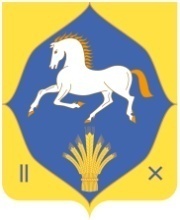 